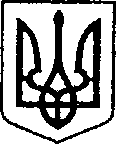                                                  УКРАЇНА                 ЧЕРНІГІВСЬКА ОБЛАСТЬН І Ж И Н С Ь К А    М І С Ь К А    Р А Д А8 сесія VІII скликання                           Р І Ш Е Н Н Явід 30 березня  2021 року               м. Ніжин	                            № 17-8/2021Відповідно до статей 26, 42, 59, 60 Закону України «Про місцеве самоврядування в Україні», Регламенту   Ніжинської міської ради VІІІ скликання затвердженого рішенням Ніжинської міської ради від 27.11.2020 року №3-2/2020, рішення Ніжинської міської ради від 03 травня 2017 року  № 49-23/2017 «Про затвердження Положення про порядок закріплення майна, що є комунальною власністю територіальної громади міста Ніжина, за підприємствами, установами,  організаціями на правах господарського відання або оперативного управління та типових договорів», рішення Ніжинської міської ради від 04 лютого 2021 року №15-6/2021 «Про припинення державного комунального підприємства телерадіокомпанії «Ніжинське телебачення», подання голови комісії з припинення державного комунального підприємства телерадіокомпанія «Ніжинське телебачення» про припинення майнових прав та припинення договірних відносин, з метою упорядкування та ефективного використання майна Ніжинської територіальної громади, Ніжинська міська рада вирішила:1. Передати безоплатно на балансовий облік виконавчого комітету Ніжинської міської ради майно (необоротні активи) державного комунального підприємства телерадіокомпанія «Ніжинське телебачення» згідно додатку.2. Уповноважити міського голову створити комісію з приймання передачі майна (необоротних активів) державного комунального підприємства телерадіокомпанія «Ніжинське телебачення» виконавчому комітету Ніжинської міської ради.  3. Балансоутримувачам: виконавчому комітету Ніжинської міської ради та державному комунальному підприємству телерадіокомпанія «Ніжинське телебачення» забезпечити приймання-передачу майна згідно чинного законодавства.4. Начальнику відділу комунального майна Управління комунального майна та земельних відносин Ніжинської міської ради Федчун Н.О. забезпечити оприлюднення даного рішення на офіційному сайті Ніжинської міської ради протягом п’яти робочих днів після його прийняття. 5. Організацію роботи по виконанню рішення покласти на першого заступника міського голови з питань діяльності виконавчих органів Ніжинської міської ради Вовченка Ф.І. 6. Контроль за виконанням даного рішення покласти на комісію міської ради з питань  житлово-комунального господарства, комунальної власності, транспорту і зв’язку та енергозбереження (голова комісії – Дегтяренко В.М.)Міський голова 				   	                         Олександр КОДОЛАВізують: Начальник управління комунального майна та земельних відносинНіжинської міської ради 					      Ірина  ОНОКАЛОСекретар Ніжинської міської ради                                       Юрій ХОМЕНКО Перший заступник міського голови з питань діяльності виконавчих органів Ніжинської міської ради                                           Федір ВОВЧЕНКО  Начальник відділу юридично-кадрового забезпечення апарату виконавчого комітету Ніжинської міської ради                                                          В’ячеслав ЛЕГА Голова постійної  комісії міської ради з питань  житлово-комунального господарства, комунальної власності, транспорту і зв’язку та енергозбереження                                                       Вячеслав  ДЕГТЯРЕНКО Голова постійної депутатської комісіїз питань регламенту, законності, охорони прав і свобод громадян, запобігання корупції,адміністративно-територіального устрою, депутатської діяльності та етики                                  	    Валерій САЛОГУБПро передачу на балансовий облік виконавчого комітету Ніжинської міської ради майна (необоротних активів) державного комунального підприємства телерадіокомпанії «Ніжинське телебачення»